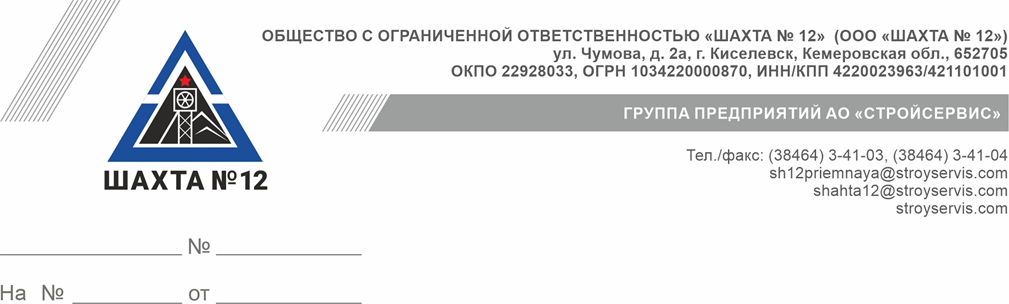 Приложение №____ к договору №_____________ от «___» ________2024г.ТЕХНИЧЕСКОЕ ЗАДАНИЕна организацию лесопосадки на территории г. Прокопьевск в районе УОГР Северный Маганак ООО «Шахта №12»         Главный инженер                                                                             Н.Н. ЖурбенкоСОГЛАСОВАНО:                                                                                                                  УТВЕРЖДАЮ:Ответственное лицо подрядчика                                                                                                            Заказчик  Руководитель организации                                                                                             Генеральный директор       Наименование организации                                                                                                 ООО «Шахта №12»_______________ Ф.И.О._________ Кацубин А.В.«_____» _____________г.     «_____» _____________г.     № п/пПеречень основных данных и требованийЗаконодательное, нормативно-правовое и нормативно-техническое обоснование1231ЗаказчикООО «Шахта №12»2Наименование объектаПлощадка озеленения Северный Маганак3Район Кемеровская область, г. Прокопьевск, УОГР Северный Маганак ООО «Шахта № 12»4Основание для выполнения работНеобходимость обеспечения защитной лесополосы в районе УОГР Северный Маганак ООО «Шахта №12» 5Наименование работ (услуг)Проведение работ по озеленению территории Прокопьевского городского округа на площади 37 Га в 2024 году, путем высадки саженцев сосны обыкновенной высотой от 0,5 м до 2,0 м в количестве 400 штук на один гектар, в том числе проведение ремонтных посадок (создание «зеленого» пояса вокруг участка Северный Маганак).6Вид работ (услуг)1. Поставка и посадка саженцев сосны высотой от 1,5 до 2 м с комом земли в количестве 780 шт.2. Поставка и посадка саженцев сосны высотой от 0,5 до 1,0 м с комом земли в количестве 14 020 шт.3. Размер кома земли саженцев высотой 0,5 до 1 м должен составлять не менее 15*20 см и упакован в мешковину или евро сетку. 4. Толщина ствола саженцев высотой 0,5 м до 1 м должна быть от 0,3 см до 1,0 см.5. Размер кома земли саженцев высотой от 1,5 до 2 м должен составлять не менее 40*40 см и упакован в мешковину или евро сетку.6. Толщина ствола саженцев высотой от 1,5 до 2 м должна быть от 1,8 см до 3,5 см.7. Поставщик гарантирует качество посадочного материала, отсутствие болезней и вредителей на нем путем предоставления соответствующих документов.8. Поставщик гарантирует наличие у него необходимого количества саженцев.9. Поставка и посадка саженцев производится силами Поставщика.10. Периодичность поставки и посадки саженцев определяется Поставщиком и рассчитывается таким образом, чтобы полный объем посадок был выполнен в осенний период 2024г.11. Посадку производить в соответствии со схемой посадки 5*5 м, 400 шт/Га.12. Контроль приживаемости проводить через год после выполнения работ по посадке – для определения факта качества выполненных работ и количества саженцев для проведения ремонтных посадок.13. Срок гарантийных обязательств на проведенные ремонтные посадки составляет 12 месяцев.14. Общий срок гарантийных обязательств на приживаемость и рост поставленных и посаженных растений составляет 24 месяца, при этом в течение указанного срока допускается не более 10 % естественного выпада от всего объема поставленных и посаженных саженцев. 7Срок выполнения работосень 2024г.